PENGARUH PENGGUNAAN MODEL PEMBELAJARAN GROUP INVESTIGATION DENGAN PENGOPTIMALAN  MEDIA DAUR ULANG TERHADAP HASIL BELAJAR IPA(Kuasi Eksperimen di Kelas V SDN Tegal Papak II Kec. Pagelaran Kab. Pandeglang)SKRIPSIDiajukan pada Jurusan Pendidikan Guru Madrasah Ibtidaiyah Fakultas Tarbiyah dan Keguruan Universitas Islam Negeri Sultan Maulana Hasanuddin Banten Sebagai Salah Satu syarat untuk Memperoleh Gelar Sarjana Pendidikan (S.Pd.)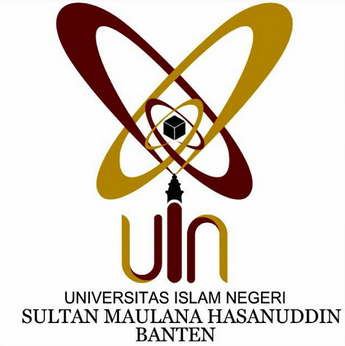 Oleh: DEWI OKTAPIANINIM. 142400763FAKULTAS TARBIYAH DAN KEGURUAN UNIVERSITAS ISLAM NEGERI SULTAN MAULANA HASANUDDIN BANTEN TAHUN 2018 M/1440